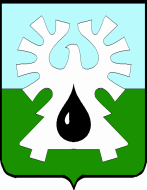 ГОРОДСКОЙ ОКРУГ УРАЙХАНТЫ-МАНСИЙСКОГО АВТОНОМНОГО ОКРУГА – ЮГРЫДУМА ГОРОДА УРАЙПРОТОКОЛзаседания Думы города Урай седьмого созыва24.03.2022                                                                                                             №809-00 час.Председательствующий: Величко А.В.  – председатель Думы города Урай.Приняли участие На заседании присутствует 17 депутатов, имеются 3 доверенности отсутствующих депутатов (прилагаются).  Восьмое заседание Думы города Урай седьмого созыва является правомочным.На заседании присутствовали:представители средств массовой информации: ТРК «Спектр+» ООО «Медиа-холдинг «Западная Сибирь» и Общественно-политическая газета муниципального образования города  Урай «Знамя».В период с 25.02.2022 по 23.03.2022 Думой города Урай в заочной форме принято 4 решения Думы города Урай:1. №20 от 25.02.2022 «О внесении изменений в план работы Думы города Урай на первое полугодие 2022 года»;Результат голосования: «за» - 15, не приняли участие в голосовании - 5 (решение и лист опроса прилагаются).2. №21 от 02.03.2022 «Об утверждении перечней предложений и рекомендаций для реализации в 2022-2023 годах»;Результат голосования: «за» - 16, не приняли участие в голосовании - 4 (решение и лист опроса прилагаются).3. №22 от 14.03.2022 «О награждении Благодарственным письмом Думы города Урай»;Результат голосования: «за» - 13, не приняли участие в голосовании - 7 (решение и лист опроса прилагаются).4. №23 от 16.03.2022 «Об обращении в Счетную палату Ханты-Мансийского автономного округа - Югры»;Результат голосования: «за» - 11, «против» - 1,  не приняли участие в голосовании - 8 (решение и лист опроса прилагаются).Председательствующий: Поставил на голосование предложение Насибуллина Л.Ф. о рассадке на восьмом заседании Думы города Урай депутатов Кукушкина А.В. и Насибуллина Л.Ф. вместе, а не в алфавитном порядке. Результат голосования: «за» - 4 депутата, «против» - 13 депутатов. РЕШЕНИЕ НЕ ПРИНЯТО.Председательствующий: Предложил депутатам Думы принять проект повестки восьмого заседания Думы города Урай за основу. Поставил предложение на голосование.РЕШИЛИ: Принять проект повестки восьмого заседания Думы города Урай седьмого созыва за основу.Результат голосования: единогласно. Выступил Кукушкин А.В.: Предложил депутатам внести изменения в повестку восьмого заседания Думы города Урай: 1). Рассмотреть вопрос о переизбрании председателя Думы города Урай Величко А.В., в связи с утратой доверия.2). Снять с рассмотрения вопрос «О назначении на должность председателя Контрольно-счетной палаты города Урай».Выступили: Бабенко А.В., Акчурин М.Р.: О необходимости предварительного рассмотрения данных вопросов на заседании профильной комиссии или совещании депутатов Думы города Урай.Наумова Н.В.: 1. Если депутаты Думы города Урай при голосовании большинством голосов примут решение исключить из повестки вопрос о снятии с рассмотрения на заседании Думы вопроса «О назначении на должность председателя Контрольно-счетной палаты города Урай», то данный вопрос можно снять с рассмотрения. 2.  Если говорить о вопросе переизбрании председателя Думы города Урай Величко А.В., то это особая процедура. Чтобы переизбрать действующего председателя Думы города Урай, нужно, чтобы он сложил досрочно полномочия. Если это не делается добровольно, то с такой инициативой должно выступить не менее половины от установленной численности депутатов Думы города Урай. Инициатива о досрочном прекращении полномочий председателя Думы города Урай с мотивированным обоснованием ее внесения оформляется в письменной форме, подписывается лицами, выступившими с инициативой.  Тем более если вы говорите, об утрате доверия, там должны быть веские основания. Председательствующий: Поставил на голосование предложение депутата Кукушкина А.В:  О снятии с рассмотрения на заседании Думы вопроса «О назначении на должность председателя Контрольно-счетной палаты города Урай».Результат голосования: «за» - 2 депутата, «воздержался» - 2 депутата, «против» - 13 депутатов.РЕШЕНИЕ НЕ ПРИНЯТО.Председательствующий: Поставил на голосование предложение об утверждении повестки восьмого заседания Думы города Урай седьмого созыва в целом. РЕШИЛИ: Утвердить повестку восьмого заседания Думы города Урай седьмого созыва в целом:Результат голосования: «за» - 15 депутатов, «против» - 2 депутата. Председательствующий: Предложил следующий Регламент работы:-  докладчикам по 1 и 2 вопросам – до 30 минут, по  всем остальным вопросам повестки - до  10 минут;-  выступающим в прениях - до 3 минут;-  через 1,5 часа работы перерыв 20 минут;- первые 20 вопросов будут рассмотрены в открытой форме, а последующие вопросы – в закрытой форме;- после рассмотрения 20 вопросов – перерыв 15 минут.Выступили: Кукушкин А.В.: Заседание в закрытой форме, это как? Сколько вопросов сможет задать депутат при рассмотрении одного вопроса повестки? О количестве затраченного времени на вопросы докладчику. Об оглашении им вопросов от депутата Бусаревой Е.А. Председательствующий: выступающим в прениях - до 3 минут.Насибуллин Л.Ф.: Раньше у депутата была возможность задать докладчику два вопроса. Председательствующий: Количество вопросов не ограничено, ограничено время, если время останется, то можно будет задать еще вопрос. Кукушкин А.В.: О большом количестве вопросов некоторым докладчикам. Акчурин М.Р.: Предложил депутатам подробно рассматривать вопросы повестки на заседаниях профильных комиссий, кроме того, можно отработать все вопросы в рабочем порядке с сотрудниками администрации города или непосредственно с главой города. Насибуллин Л.Ф.: У каждого депутата есть право выступать и задавать вопросы на заседании Думы города, никто не вправе нас ограничивать, мы  представляем  интересы жителей. Акчурин М.Р.: Если мы принимаем Регламент, то мы работаем по Регламенту. Если большинством Регламент принят, то давайте придерживаться его все.   Сафонов А.Н.: Полностью поддерживаю Акчурина М.Р. Мы уже обсуждали, совещание депутатов, которое назначали на понедельник, как раз для того, чтобы решить все вопросы,  чтобы заседание Думы города проходила оперативно и быстро. Материалы к заседанию Думы города у всех депутатов есть, на комиссиях все обсудили. У всех депутатов есть возможность присутствовать на всех комиссиях. Предлагаю депутатам, у кого есть вопросы к докладчикам, присутствовать на комиссиях.  Председательствующий: Поддержал предложение Сафонова А.Н. Председательствующий: Поставил на голосование «О Регламенте работы восьмого заседания Думы  города Урай».РЕШИЛИ: Утвердить Регламент работы восьмого заседания Думы города Урай: -  докладчикам по 1 и 2 вопросам – до 30 минут, по  всем остальным вопросам повестки - до  10 минут;-  выступающим в прениях - до 3 минут;-  через 1,5 часа работы перерыв 20 минут;- первые 20 вопросов будут рассмотрены в открытой форме, а последующие вопросы – в закрытой форме;- после рассмотрения 20 вопросов – перерыв 15 минут.Результат голосования: «за» - 15 депутатов,                                           «против» - 2 депутата.Председательствующий: Сделал замечание Насибуллину Л.Ф.                       о нарушении масочного режима на восьмом заседании Думы города Урай седьмого созыва.Вопросы докладчику поступили от:Насибуллина Л.Ф.: 1. Выразил благодарность Чупину В. В. и сотрудникам ОМВД России по городу Ураю за обеспечение охраны общественного порядка и пресечения преступлений на территории города.2. О работе по борьбе с экономическими преступлениями в городе Урай и их результатах.3. Каким образом проводится патрулирование городских территорий, в особенности частного сектора? Чупин В.В.: 1. О кадровом составе и работе отдела по борьбе с экономическими преступлениями, который в прошлому году занял четвертое место по ХМАО-Югре. 2. О готовности в любое время к встречам с депутатами для сотрудничества и обсуждения вопросов.  3. В  мой адрес поступает очень много вопросов по работе патрульно-постовой службы и Государственной автомобильной инспекции, буду пересматривать полностью их работу, в том числе вопрос патрулирования территории города и прилегающих поселков.Величко А.В.: Женская преступность - сколько и какие? Чупин В.В.: Небольшие преступления в быту и мелкие хищения. О людях без постоянного места проживания.Выступил Бабенко А.В.: О большом опыте работы Чупина В.В. в ОМВД и пользе для города. О плодотворном сотрудничестве ОМВД по городу Ураю с Думой города Урай. Баев С.А., председатель комиссии по бюджету озвучил решение комиссии.Баев С.А., председатель комиссии по бюджету озвучил решение комиссии.Вопросы к содокладчику поступил от:Сафонова А.Н.: Сколько у нас сегодня готово земельных участков под строительство жилья, которое мы можем выставить на аукционы? Фильченко Л.В.: На сегодняшний день предоставлен один земельный участок. До конца года планируется предоставить еще четыре земельных участка. В 2021 году было предоставлено  три земельных участка и на сегодняшний день на них выданы разрешения на строительство, что позволит ввести 13000 кв.м жилья. До конца 2022 года на четырех земельных участка возможно ввести еще 12000 кв.м многоквартирного жилья. Сафонова А.Н.:  Строительная компания «Ной» заканчивает строительство до конца мая 2022 года, сколько мы можем выставить земельных участков для того, чтобы СК «Ной» не потеряла работников, они собираются перебазироваться в город Белоярский.  Фильченко Л.В.: В феврале 2022 года был предоставлен земельный участок по улице Толстого под строительство многоквартирного дома,  строительная компания «Ной» сейчас проводит проектирование. Разрешение на строительство еще не получено, но проведена оценка земельного участка. По земельному участку на улице Узбекистанская для многоквартирного жилья, более 5000 кв. м, направляются документы для проведения аукциона. Сафонов А.Н. обратился к главе города Урай Т.Р. Закирзянову: Попросил взять вопрос на контроль. Вопросы к докладчику поступил от:Величко А.В.: 26 детей сирот, а всего выделяется 23 квартиры, куда дели три квартиры?Белова С.В.: Ожидаем поступления средств из окружного бюджета на эти цели.  Насибуллина Л.Ф.: Сколько в настоящее время имеется у нас в городе застройщиков, готовых участвовать в строительстве  многоквартирных жилых домов? Как ведется работа с другими застройщиками, если посмотреть муниципалитеты по округу, то там стоимость кв. метра гораздо выше, чем у нас. Еще у нас проблема с транспортной доступностью, не каждая строительная компания поедет в наш город строить дома. Если строительная компания «Ной» уходит, то и строить некому в Урае.  Белова С.В. переадресовала вопрос Фильченко Л.В. Фильченко Л.В.: На сегодняшний день мы судим по предоставленным земельным участкам и один из них предоставлен строительной компании «Атлант» из города Советский. Действительно, наиболее крупная и активно работающая в нашем городе строительная компания «Ной». Работа проводилась, направлялись предложения, у других застройщиков заинтересованности нет зайти на территорию города. Вопросы к содокладчику поступил от:Баева С.А.: О строительстве изолятора временного содержания. О замене земельного участка и продолжительности процедуры оформления выделения другого земельного участка на территории ранее принадлежащей  АО «Агроника» для строительства изолятора временного содержания. О сроках строительства с использованием федеральных средств.  Фильченко Л.В.: Об изменении участка под строительство изолятора временного содержания, о подготовке земельного участка для его строительства и изменениях в  нормативных правовых актах. Срок не менее одного года для предоставления земельного участка под строительство изолятора на бывшей территории «Агроника», а на территории ЗКПД земельный участок может быть сформирован и предоставлен под строительство в течение месяца.   Кукушкин А.В. член комиссии по социальной политике озвучил решение комиссии.Вопросы к докладчику поступил от:Кочемазова А.В.: Дефицит однокомнатных  квартир планируется перекрыть выкупом у граждан по их желанию уже имеющегося у них жилья.    Кондинский район размещал объявления о приобретении однокомнатных квартир в городе Урай для выделения жилья жителям Кондинского района. Насколько вы считаете конкурентоспособной цену, которую предлагает наша администрация города в сравнении с ценами в Кондинском районе и достаточно ли жилья будет предложено населению нашего города, чтобы перекрыть данную потребность?       Белова С.В.: Цена утверждена Региональной службой по тарифам Ханты-Мансийского автономного округа – Югры, в Кондинском районе стоимость квартир примерно в одном диапазоне с Ураем. Все квартиры, которые будут готовы у застройщика, при наличии финансирования мы приобретем в полном объеме, а для того чтобы финансирование было в полном объеме, мы для этого сделали все еще вначале года.  Величко А.В.: Вопрос депутата Кочемазова А.В. звучал о стоимости вторичного жилья, а не от застройщика. Белова С.В.: Вторичное жилье приобретается в рамках программы для обеспечения детей-сирот, под расселение аварийного жилья приобретается только новое жилье у застройщика. Насибуллина Л.Ф.: Строятся два многоквартирных дома строительной компанией «Ной» в микрорайонах «А» и «Г», ввод в эксплуатацию планируется во второй половине 2022 года, вы уже выкупите жилье к этому времени или выкупать будете после ввода в эксплуатацию? 	 С учетом роста цен на строительные материалы повысится ли стоимость выкупного жилья, не потребуется ли дополнительного финансирования?Белова С.В.: 1. Мы ожидаем повышения стоимости квадратного метра. Стоимость доведут, она будет выше, чем в первом квартале. Жилье приобретается поэтапно,  можем приобрести с высокой степенью готовности или после ввода в эксплуатацию, все зависит от финансирования. Будут средства, будем приобретать.  Кукушкин А.В. член комиссии по социальной политике озвучил решение комиссии.Бабенко А.В., председатель комиссии по вопросам местного самоуправления озвучил решение комиссии.Бабенко А.В., председатель комиссии по вопросам местного самоуправления озвучил решение комиссии.Выступили: Акчурин М.Р.: Поблагодарил за доклад и работу в городе. Насибуллин Л.Ф.: Как реагирует администрация города, когда ломают деревья. Какая предусмотрена ответственность и как происходит утилизация  этих деревьев?Фильченко Л.В.: Дала пояснение. Насибуллин Л.Ф.: Об утилизации сломочной березы в микрорайоне «А» возле дома 19 «А».Фильченко Л.В.: В весенний период совместно с Управлением жилищно-коммунального хозяйства города проводится осмотр на территории города всех деревьев и производятся санитарные рубки, в том числе их проведут и в этом районе. Бабенко А.В., председатель комиссии по вопросам местного самоуправления озвучил решение комиссии.Сафонов А.Н.: Предложил депутатам внести изменения в регламент работы и увеличить время до перерыва для рассмотрения вопроса №8 повестки заседания «О внесении изменений в Правила благоустройства территории города Урай». Председательствующий: Поставил на голосование предложение депутата Сафонова А.Н. РЕШИЛИ: Изменить регламент работы заседания Думы, увеличив время до перерыва, и заслушать Фильченко Людмилу Васильеву по вопросу №8 повестки заседания Думы города.  Результат голосования: единогласно. РЕШЕНИЕ ПРИНЯТОВыступили:Бабенко А.В.: О рассмотрении комиссией данного вопроса. О рекомендации комиссии в адрес администрации города Урай о предоставлении информации о проведении мероприятий в муниципальных образованиях округа, аналогичных городу Урай, по уборке снега в части эвакуации транспортных средств, закрепленных Правилами благоустройства территории города. О доработке вопроса и рассмотрении его на заседании Думы города Урай в апреле 2022 года. Величко А.В.: О рекомендации администрации, с учетом изученного опыта коллег других муниципальных образований округа. Фильченко Л.В.: Дала пояснение. Вопросы поступили от: Кукушкина А.В.: О документах, подтверждающих работу администрации, УЖКХ, проводимую при очистке дворов и квартальных проездов города. Как оповещаете жителей и хозяев транспортных средств. Как выполняется пункт 4.11.1.Правил благоустройства? Лаушкин О.А..: Зачитал  пункт 4.11.2. Правил благоустройства для его исключения. В пункте 4.11.1. Правил благоустройства предусмотрено оповещение, в том числе расклейка на подъездах домов информации о предстоящей уборке. Освещение  информации в СМИ, размещение информация на сайте органов местного самоуправления города и т.д. Кроме этого, уведомляются органы ГБДД и ОМВД России по г. Ураю, администрация города и управляющие компании. Величко А. В. задал вопрос председателю комиссии Думы города по вопросам местного самоуправления А.В. Бабенко: О сроках предоставления рекомендации комиссии в администрацию города.  Бабенко А.В.: Пояснил. Акчурин М.Р.: Подтвердил уборку территории от снежных масс на избирательном округе №10 и работу управляющей компании по пункту 4.11.1 Правил благоустройства.Вопросы поступили от: Кукушкина А.В.: Об уборке снега на территории избирательного округа №5. Величко А.В.: О направлении депутатам Думы города Урай информации о графике очистки внутриквартальных проездов от снега, каждый депутат может проконтролировать данные работы. Кукушкина А.В.: Об отсутствии в графике очистки домов 41/2, 41/3, 42/1, 42/2, 42/3, 42/4; 43/1, 43/2, 43/3 микрорайона 2 «А». Лаушкин О.А: Если эти территории не относятся к территориям муниципального образования, соответственно их в графике не будет, и  в рамках бюджетных средств не убираем.  Кукушкина А.В.: А по какому принципу чистят территорию моего избирательного округа?Лаушкин О.А:  Если входит в состав общего имущества многоквартирных домов, то снег должен чиститься управляющей компанией. Председательствующий предложил Кукушкину А.В. отработать вопрос очистки снега домов 41/2, 41/3, 42/1, 42/2, 42/3, 42/4; 43/1, 43/2, 43/3 микрорайона 2 «А» в рабочем порядке. Закирзянов Т.Р. предложил перенести рассмотрение данного вопроса на следующее заседание, для подробной подготовки ответа. Насибуллина Л.Ф.: Об эвакуации транспортных средств, которые мешают проезду и уборке снега (на повороте в микрорайоне «Шаимский», рядом с улицей  Геологов; в микрорайоне 3, напротив дома 25, около шахматно-шашечного клуба «Темп»).Лаушкин О.А.: Об уточнении информации по данному вопросу. Выступил: Сафонов А.Н.: Предложил вопросы, не относящиеся к существу рассматриваемого вопроса,  отработать в индивидуальном порядке. Бабенко А.В., председатель комиссии по вопросам местного самоуправления озвучил решение комиссии.Бабенко А.В.: Предложил повторно рассмотреть вопрос на заседании Думы в апреле 2022 года.Сафонов А.Н.: О выполнении плана благоустройства по пунктам.   Акчурин М.Р.: О принятии проекта решения в целом с рекомендациями администрации города. Насибуллин Л.Ф.: О переносе для доработки рассмотрения вопроса на следующем заседании Думы города.Председательствующий: Поставил на голосование предложениеПерерыв с 10-50 час. до 11-20 час. После перерыва по результатам регистрации на заседании присутствует 17 депутатов, имеется 3 доверенности отсутствующих депутатов (прилагаются).  Восьмое заседание Думы города Урай седьмого созыва является правомочным.Выступили:Акчурин М.Р., Бабенко А.В.: Предложили принять проект решения «О внесении изменений в Правила благоустройства территории города Урай» в целом с рекомендациями в адрес администрации города. Наумова Н.В.: Дала пояснение. Председательствующий: Поставил на голосование предложение депутатов Акчурин М.Р., Бабенко А.В. с учетом рекомендаций.                               (Информация прилагается)Вопросы докладчик поступили от:Насибуллина Л.Ф.: О кадровом составе Управления капитального строительства. Пономаренко Н.А.: Дала пояснения. Насибуллина Л.Ф.: При реализации проекта благоустройства в районе рекреационной зоны  Дворца Спорта «Звезды Югры» будет ли увеличение сметной стоимости, с учетом увеличения цен на строительные материалы?Пономаренко Н.А.: Дала пояснение. Акчурин М.Р.:   О временном промежутке благоустройства набережной.   Пономаренко Н.А.: Дала пояснение. Величко А.В.: Об информировании населения при благоустройстве о времени проведения работ. Об эффективных методах информирования населения.  Пономаренко Н.А.: Дала пояснение. Бабенко А.В., председатель комиссии по вопросам местного самоуправления озвучил решение комиссии.Выступил:Насибуллин Л.Ф.: Выразил пожелание, чтобы при проведении благоустройства в части озеленения и отсыпки грунта, в рамках реализации муниципальных контрактов, все производилось  согласно законодательству Российской Федерации, в том числе и по использованию недр.Пономаренко Н.А.: Пожелания будут учтены.      Выступил Сафонов А.Н.: предложил не заслушивать данный вопрос. Председательствующий: Поставил на голосование предложение депутата Сафонова А.Н. Результат голосования: единогласно. РЕШЕНИЕ ПРИНЯТОВопросы докладчику поступили от: Кукушкина А.В.: Почему в СМИ и социальных сетях нет информации об адаптивном отделении и об его спортсменах.Архипов В.В.: Вся информация была достаточно представлена в социальных сетях на страницах спортивного учреждения, а также в средствах массовой информации.Кукушкина А.В.: Какая заработная плата инструктора по адаптивной физической культуре?Архипов В.В.: Заработная плата рассчитывается в зависимости от объема нагрузки. О необходимости  уточнения информации. Кукушкина А.В.: 1. Об адресации ответа о  заработной плате инструктора по лечебной физической культуре депутату Думы города Урай Бусаревой Е.А. 2. Как подбирают квалифицированных специалистов, тренеров по адаптивным видам спорта?Архипов В.В.: В соответствии с уровнем образования тренеров.  Кукушкина А.В.: Как ведется поиск тренеров? Архипов В.В.:  Если есть кандидатуры, то отрабатываем с ними. Если нет, то начинаем отрабатывать с профильными университетами и высшими учебными заведениями.  Кукушкина А.В.:  В зимний период не чистятся спортивные площадки, нет доступа к ним. Архипов В.В.: По городскому стадиону жалоб не было, дорожки на биатлонном центре к турниковым комплексам есть доступ.  Величко А.В.: Об уборке городского стадиона и дорожек к турниковым комплексам на биатлонном центре. Насибуллин Л.Ф: В вашей информации отмечено, что не все спортивные сооружения отвечают требованиям свободного доступа для занятий физической культурой и спортом людей с ограниченными возможностями, можете пояснить, какие именно спортивные сооружения не отвечают требованиям? Что требуется для того чтобы решить вопрос?Архипов В.В.: Многие учреждения  были построены давно, когда особых требований к ним не было, поэтому являются условно доступными. О тренировках и местах для тренировок спортсменов адаптивного вида спорта и лиц,  с поражением опорно -двигательного аппарата.  О специальном подъемнике в МАУ СШ «Старт», при помощи которого обеспечивается доступ спортсменов. О специальном транспорте для передвижения спортсменов-инвалидов. Кукушкин А.В. член комиссии по социальной политике озвучил решение комиссии.Выступили: Насибуллин Л.Ф.: О возможности установки уличных тренажеров для инвалидов на спортивных и детских площадках города. Кукушкин А.В.: Предложение  размещать на рекламных щитах в городе фотографий урайских спортсменов.  Архипов В.В.: Дал пояснение. Величко А.В.: Поддержал предложение депутата Кукушкина А.В. и рекомендовал депутатам на своих страницах в социальных сетях размещать фотографии заслуженных людей города, в том числе и спортсменов. Насибуллин Л.Ф.: 1.  Поддержал предложение депутата Кукушкина А.В.. 2.Предложил изготовить информационный стенд о спортсменах города и разместить в здании МАУ СШ «Старт».   		         (Информация прилагается)Выступил Сафонов А.Н.: предложил не заслушивать данный вопрос. Председательствующий: Поставил на голосование предложение депутата Сафонова А.Н. Результат голосования: единогласно. РЕШЕНИЕ ПРИНЯТОВопросы докладчику поступили от: Бабенко А.В.: 1. Были ли отмечены в этом году лучшие спортсмены за 2021 год? 2. О нематериальном стимулировании спортсменов. 3. О размещении доски Почета спортсменов в спортивном сквере.4. О мотивации спортсменов.Архипов В.В.: При проведении «Спортивной элиты – 2022 года» будут учитываться результаты 2020 и 2021 годов.Величко А.В.: Предложил на набережной имени Александра Петрова установить стенд с подсветкой с фотографиями спортсменов. Пояснил Закирзянов Т.Р.:  О случаях вандализма. Вопросы докладчику поступили от:Кукушкина А.В.: Почему взимают плату с родителей для выезда на соревнования.  Архипов В.В.: Об основных мероприятиях, которые входят в обязательные выступления на  чемпионате округа и финансировании  сборной команды за счет бюджета. О федерациях в городе. О добровольных взносах в федерациях и формировании фондов для выезда на соревнования. Кукушкина А.В.: Родители в федерацию вносят деньги? Родители футболистов оплачивали полностью все за детей (проезд, проживание, питание), сдавали большие деньги, скорей всего даже за тренеров. Архипов В.В.: Футбол- это единственный вид спорта в городе, у которого нет федерации, но у нас есть человек, который сейчас начал заниматься этим вопросом. А по поездкам футболистов уточню информацию. Кукушкина А.В.: Об обращениях по вопросам финансирования  к депутатам Думы ХМАО-Югры, депутатам Думы города Урай, предпринимателям города.  О заранее запланированных средствах в бюджете. Архипов В.В.: О финансировании, которое расходуется на поездки на  соревнования, на приобретение инвентаря. О депутатских фондах и выделении из них средств на недостающие потребности в спорте. Кукушкина А.В.: Почему нет секций по волейболу и баскетболу? Архипов В.В.: Секции по волейболу и баскетболу осуществляют свою деятельность для школьников в образовательных организациях.Низкая востребованность в городе этих видов спорта. Сафонова А.Н.: О помощи членам лыжного клуба «Фанат» в подготовке базы отдыха на правом берегу реки Касымья и организации лыжной трассы.  Насибуллина Л.Ф.: Как с учетом противоковидных ограничений достигли роста показателей в спорте? Архипов В.В.: Все спортивные учреждения работали с соблюдением ограничений и спортивные мероприятия проводились в полном объеме.  Величко А.В.: О привлечении и мотивации молодых специалистов в городе. Насибуллина Л.Ф.: О развитии других видов спорта, таких как брейк-данс, кибер-спорт. Закирзянов Т.Р.: Дал пояснение. Величко А.В.: О заинтересованности жителей города в развитии новых видов спорта. Кукушкин А.В. член комиссии по социальной политике озвучил решение комиссии.Выступили:Ребякин Е.А.: На данный момент во дворце спорта «Старт» имеется отдел спортивной подготовки, в который входит тренер по авиамодельному спорту Меньшиков Владимир Алексеевич. Он тренирует спортсменов группы ССМ (группа совершенствование спортивного мастерства), в которой группе занимаются спортсмены (юноши и взрослые), имеющие разряды и звания не ниже кандидата в мастера спорта.	В спортивной школе «Старт» есть отдел реализации общеразвивающих программ, в котором работает тренер-преподаватель Лобанова Ирина Васильевна, которая тренирует группу СОГ (спортивно-оздоровительную группу). Возраст занимающихся детей в этой группе от 6 до 18 лет, которые по действующим документам и положениям официально не являются спортсменами, а также официально не могут принимать участие в соревнованиях, так как группа является группой оздоровительной направленности. 	Тренер-преподаватель не может быть направлен на спортивные соревнования. Более того, даже если занимающиеся в группе СОГ каким-то образом приняли участие в соревнованиях, то в случае занятия ими призовых мест, присвоения им спортивного разряда или звания, а также попадания в сборную команду округа или России,  тренер-преподаватель, тренирующий этих ребят не может получать стимулирующую надбавку к зарплате потому, что в положении об оплате труда для работников МАУ «Спортивная школа «Старт» сказано, что выплаты за участие в подготовке спортсменов высокого класса положены только тренеру, а должность тренера-преподавателя отсутствует в Положении. То есть, педагог заслуженно не может быть финансово поощрён за свой труд. На мой взгляд это недопустимая ситуация. У любого человека, будь он тренер, учитель, нефтяник или врач, должен быть дополнительный стимул и мотивация к самосовершенствованию. 	Вадим Викторович, вы сами в прошлом профессиональный спортсмен, и прекрасно знаете, что за призовые места на чемпионатах России, Европы, мира и Олимпийских играх спортсменам и тренерам положены премиальные выплаты.	И самое главное, что придумывать и изобретать ничего здесь не нужно, всё это уже есть. Для исправления сложившейся ситуации прошу незамедлительно рассмотреть и решить вопрос по открытию спортивных групп начальной подготовки и тренировочного этапа, работающих по муниципальному заданию. Во всех других отделениях, по другим видам спорта в г. Урае данные группы существуют. 	Невооружённым взглядом видно, что за последние 20 лет урайский спорт значительно деградировал и утратил свои былые позиции. А если называть вещи своими именами, то в Урае больше нет профессионального спорта и спорта высших достижений. Остались одни физкультурники.	Авиамодельный спорт на сегодня является единственной визитной карточкой нашего города. 	Я не буду сейчас затрагивать весь урайский спорт, приведу лишь пример на авиамодельном. Авиамоделисты Урая , некогда гремевшие на весь округ и всю страну своими результатами, пережили в своей истории разные этапы развития: были и подъёмы и падения, скудное финансирование или вообще полное отсутствие такового. Но что неизменно оставалось всегда на высоте, так это результаты. Авиамодельный спорт существовал автономно, то его передавали в спорт, потом в дополнительное образование, сейчас снова передали в спорт. И каждый раз от подобных манипуляций, экспериментов и оптимизаций, от некогда большого коллектива оставалось всё меньше и меньше преподавателей и работников. По большому счёту там сейчас осталось всего 2 человека, два тренера. На протяжении 2021 года никак не могли передать авиамоделистов из допобразования в спорт. Педагоги и работники  из-за полного отсутствия финансирования были вынуждены экономить даже на освещении и отоплении помещений, постоянно убавляя подачу тепла. Но наконец-то в последний день уходящего года их всё же передали в спорт. Но многие проблемы остались и даже стали возникать новые. 	Руководит авиамоделистами уникальный наставник и педагог, заслуженный мастер спорта России, заслуженный тренер России, чемпион Азии, Европы и мира, воспитавший множество чемпионов, Почётный гражданин города Урай Меньшиков Владимир Алексеевич. И разве такие люди должны бегать и хлопотать перед чиновниками, решая свои многочисленные проблемы, бороться с бюрократией, или же всё-таки заниматься и тренировать будущих чемпионов!? 	Осенью прошлого года 5 урайских воспитанников в составе сборной команды России успешно выступили на чемпионате мира в Румынии, где стали победителями и призёрами соревнований. Но ни один урайский чиновник, ни финансово, ни организационно, не помог им с выездом на соревнования! Зато когда узнали о результатах, стали все дружно их поздравлять и писать о них. Даже вы в своём отчёте непременно ссылаетесь на авиамодельный спорт, где пишите: «Город заинтересован в подготовке спортсменов высокого уровня, спортивная школа нацелена на увеличение спортивных успехов в развиваемых видах спорта». Что это, реальные цели или же просто громкие слова?	Это где такое ещё видано, что после прошлогодней победы на чемпионате мира спортсменов вообще не заметили в муниципалитете и никак не отметили? Почему тренер должен бегать по кабинетам и просить об очевидных вещах? Разве это не обязанности управления по физической культуре и спорту? Тренер пишет на вас письмо с просьбой отметить отличившихся спортсменов, но оно теряется на месяцы в кабинетах. И до сих пор вопрос с награждением так и не решён. Почти полгода прошло. Как всё это понимать?	Прошу вас навести порядок в авиамодельном спорте, создать условия и дать педагогам спокойно работать и готовить новых чемпионов. 	И что касаемо отчёта, то читая его, создаётся впечатление, что в урайском спорте вообще нет никаких проблем. А проблем на самом деле море, и чтобы их начинать решать, их нужно для начала озвучить.Архипов В.В.: Дал пояснения.Акчурин М.Р.: О финансировании занятий для развития своего ребенка. Будункевич И.Д.: Несмотря на ограничительные меры, в последние два года спортивная  структура работала, спортивные учреждения предоставляли нашему населению физкультурно - оздоровительные услуги, детские спортивные секции продолжали работать. Об эффективной работе, направленной на развитие физкультуры и спорта. Насибуллин Л.Ф.: Об осуществлении текущего ремонта спортивных сооружений ФОК «Олимп», ФОК «Смена», СШ «Старт». О развитии баскетбола и волейбола для взрослого населения.  Бабенко А.В.: Об организации встреч тренеров и спортсменов с администрацией и главой города.  		          (Информация прилагается)Вопросы докладчику поступили от:Кукушкин А.В.: Зачем в границах территориальных общественных самоуправлений внутриквартальные проезды, автомобильные стоянки и инженерные сети?  Емшанова Н.В.:  Официально утвержденных методик о том, что должно входить в границы территориальных общественных самоуправлений, нет. Не выделяются отдельные маленькие проезды внутри территории многоквартирных домов, это не несет  обязанностей и  ответственности для территориальных общественных самоуправлений по содержанию внутриквартальных проездов, дорог и так далее. Сегодня обязанность по содержанию возложена на управляющие компаний.  Будункевич И.Д.: У населения нет понимания, что такое территориальные общественные самоуправления, очень важно, чтобы уже созданные территориальные общественные самоуправления  делились своим опытом. Емшанова Н.В.: Об отсутствии опыта ТОСов, который можно транслировать. О группе ТОС в телеграмм-канале и Вконтакте.   Насибуллин Л.Ф.: О слабой нормативной правовой базе, которая регулирует деятельность территориальных общественных самоуправлений. Как Вы считаете,  необходимо нам разработать и принять  на уровне муниципалитета нормативные правовые акты, которые позволили бы урегулировать этот вопрос? Разработаны ли критерии оценки, эффективности работы территориальных общественных самоуправлений? О ликвидации ТОСа. Емшанова Н.В.:  Дала пояснение.Кукушкин А.В.: На ул. Шевченко автомобильная стоянка, сбоку дома, кто и зачем внес автомобильную стоянку в границы территориального общественного самоуправления? Кем вносятся эти границы?  Емшанова Н.В.: Дала пояснение.  Кукушкин А.В.: Обустройство тротуаров территориальными общественными самоуправлениями. Емшанова Н.В.: Об инициативном бюджетировании и инициативе граждан.  О голосовании на окружном сайте по проектам инициативного бюджетирования. Акчурин М.Р.: Об установке шлагбаума на автостоянке в границах территориального общественного самоуправления. Емшанова Н.В.: Дала пояснение.  Бабенко А.В., председатель комиссии по вопросам местного самоуправления озвучил решение комиссии.Выступили:Насибуллин Л.Ф.: Предложил рекомендовать администрации города Урай разработать критерии эффективности деятельности территориальных общественных самоуправлений.Величко А.В.: Об активной работе с избирателями и организации деятельности  территориальных общественных самоуправлений. Об участии в инициативных проектах. Председательствующий: поставил на голосование предложение Насибуллина Л.Ф. Перерыв с 12-50 час. до 14-30 час.Председательствующий: Величко А.В.  – председатель Думы города Урай.                                                                           Приняли участие После перерыва по результатам регистрации на заседании присутствует 14 депутатов, имеется 6 доверенностей отсутствующих депутатов (прилагаются).  Восьмое заседание Думы города Урай седьмого созыва является правомочным.Бабенко А.В., председатель комиссии по вопросам местного самоуправления озвучил решение комиссии.Баев С.А., председатель комиссии по бюджету озвучил решение комиссии.Бабенко А.В., председатель комиссии по вопросам местного самоуправления озвучил решение комиссии.Баев С.А., председатель комиссии по бюджету озвучил решение комиссии.Баев С.А., председатель комиссии по бюджету озвучил решение комиссии.Бабенко А.В., председатель комиссии по вопросам местного самоуправления озвучил решение комиссии.Выступил глава города Закирзянов Т.Р. Председательствующий: 1. О выступлении кандидата на должность председателя Контрольно-счётной палаты города Урай.2. Предложил задавать от каждого депутата не более одного вопроса и установить общее время для вопросов и ответов в пределах 15 минут, если на вопросы и ответы будет затрачено меньше установленного времени, то депутаты смогут задать дополнительно вопросы. Председательствующий поставил на голосование предложенный формат общения с кандидатом на должность председателя Контрольно-счётной палаты города Урай.Результат голосования: «за» - 12 депутатов,                                            «против» - 2 депутата.РЕШЕНИЕ ПРИНЯТО.Выступление кандидата Мядель И.А. на должность председателя Контрольно-счётной палаты города Урай. Вопросы кандидату Мядель И.А. поступили от: Кукушкина А.В.: О возникшем конфликте интересов между супругами Мядель и о представлениях из прокуратуры города по устранению нарушений федерального законодательства в 2019 и 2022 годах. Мядель И.А.: 1. О внесенном представлении прокуратуры города Урай в 2019 году, рассмотрении его правомочной комиссией в соответствии с действующем законодательством. Об отсутствии конфликта интересов. 2. О рассмотрении внесенного представления прокуратуры города Урай в Думу города Урай в марте 2022 года, которое будет рассмотрено в соответствии с действующим законодательством. Конфликт интересов устанавливается уполномоченным органом или специальной комиссией. Насибуллина Л.Ф.: О выявлении прокуратурой города Урай факта конфликта интересов. Об отрицании Мядель И.А. конфликта интересов. Мядель И.А.: О рассмотрении данного представления уполномоченным органом в течение установленного срока в соответствии с действующим законодательством. Насибуллин Л.Ф. обратился к заместителю прокурора города Урай Колесникову А.В.: Был факт конфликта интересов?Колесников А.В.: Дал пояснение по вопросу представления прокуратуры города и рассмотрения представления в соответствии с законодательством.  Кукушкин А.В. обратился к специалисту-эксперту Наумовой Н.В.: Чем закончилось представление прокураторы по конфликту интересов в 2019 году.   Наумова Н.В.: Дала пояснение. Сафонова А.Н.: Об устранении конфликта интересов, супруг Мядель И.А. освобожден от занимаемой должности. Наумова Н.В.: Дала пояснение. Мядель И.А.: Дала пояснение. Кукушкин А.В. обратился к заместителю прокурора города Урай Колесникову А.В.: О повторном направлении представления прокуратуры города и отсутствии конфликта интересов. Величко А.В.: Дал пояснение. Колесников А.В.: О порядке, сроках, решении и итогах рассмотрения представления прокуратуры города. Есть или нет, все будет рассматренно в установленном порядке. Выступили: Кукушкин А.В.: 1. Согласно статье 21 Регламента Думы города Урай, приложения к решению Думы города Урай от 22.05.2009 №32 документы для рассмотрения на заседании Думы вносятся в аппарат Думы в сроки, установленные председателем Думы, с учетом требований настоящего Регламента (часть 2).	Материалы по вопросам, выносимым на заседания Комиссий Думы, предоставляются в аппарат Думы не менее чем за пять дней до рассмотрения вопроса на заседаниях Комиссий Думы (часть 3).	Проекты решений вносятся в Думу города в порядке, определенном решением Думы (часть 4).	В частности, статьей 10 положения «О порядке внесения проектов муниципальных правовых актов Думы города Урай», приложение к решению Думы от 23.11.2006 №73 установлено, что проект решения Думы с приложениями, листом согласования, сопроводительным письмом на имя председателя Думы города, содержащим сведения о докладчике, заключением о проведенной экспертизе, в соответствии со статьей 9.1 настоящего Положения, не позднее 10 дней до дня очередного заседания Думы, если иное не предусмотрено действующими муниципальными правовыми актами города Урай, предоставляется в аппарат Думы на бумажном носителе в 20 экземплярах с копиями  проекта решения и приложений на электронном носителе.	Проект повестки очередного заседания Думы, проекты решений, информации, вносимые на рассмотрение очередного заседания Думы, направляются депутатам Думы города за 7 дней, внеочередных - за 2 дня (часть 5).Таким образом, вопрос о рассмотрении кандидатуры председателя Контрольно-счетной палаты направлен депутатам с нарушением сроков, установленных частью 5 статьи 21 Регламента Думы города Урай. 	Согласно положению о Контрольно-счетной палате города Урай, с учетом изменений внесенных решением Думы города Урай от 24.02.2022 №13 предложения о кандидатурах на должность председателя Контрольно-счетной палаты вносятся в Думу города лицами, указанными в части 7 статьи 6 Федерального закона от 07.02.2011 №6-ФЗ «Об общих принципах организации и деятельности контрольно-счетных органов субъектов Российской Федерации и муниципальных образований» (часть 2 статьи 5), в частности председателем Думы города, одной третью депутатов Думы города, главой города.	Кандидатуры на должность председателя Контрольно-счетной палаты представляются в Думу города не ранее чем за три месяца, и не позднее чем за один месяц до истечения полномочий действующего председателя Контрольно-счетной палаты, а в случаях досрочного прекращения его полномочий - не позднее месячного срока со дня досрочного прекращения полномочий (часть 3 статьи 5).	Месячный срок до окончания полномочий И.А. Мядель датируется 27.04.2022, документов о сложении полномочий председателя Контрольно-счетной палаты города Урай И.А. Мядель не представлено.	Кандидатура Мядель Ирины Алексеевны на должность председателя Контрольно-счетной палаты города Урай внесена главой города Урай, учитывая что субъектами данной правовой инициативы являются еще председатель Думы города Урай и одна треть депутатов города Урай, считаю незаконным до истечения установленного срока подачи кандидатур принимать подобные решения.	По моему обращению от 17.02.2022 года в прокуратурой города Урай была проведена проверка на предмет конфликта интереса, установленного Федеральным законом «О противодействии коррупции» от 25.12.2008 года №273-ФЗ по результатам которой, был установлен конфликт интересов в отношении председателя Контрольно-счетной палаты города Урай И.А. Мядель и вынесено представление, в адрес председателя Думы, о котором А.В. Величко почему-то умалчивает, вводя тем самым, депутатов в информационный «вакуум» при принятии очень важного решения. Контрольно-счетная палата города, это очень важный контролирующий орган, который осуществляет контроль за бюджетом и его расходования. 	Ранее, в 2019 году, в отношении Мядель И.А. также был установлен факт наличия конфликта интересов, Комиссией Думы города было рассмотрено представление прокуратуры города Урай и по результатам был вынесен выговор Мядель И.А., хотя п. 6 ст. 11 Федерального закона №273-ФЗ предусмотрено увольнение, что указывает на сокрытие нарушений Закона о коррупции. 	В настоящее время кандидатура И.А. Мядель выдвинута главой города на должность председателя Контрольно-счетной палаты на новый срок, при чем администрация является основным объектом контроля, осуществляемого Контрольно-счетной палатой.	Таким образом, нам предлагается назначить на должность председателя Контрольно-счетной палаты лицо, дважды совершившее коррупционное правонарушение, за которое предусмотрено увольнение.	Кроме того, в настоящий момент следственным комитетом, а так же отделом по борьбе с экономическими преступлениями ОМВД РФ по городу проводится проверка на предмет законности обучения И.А. Мядель за счет средств бюджета.	Также отмечу, что Ирина Алексеевна неоднократно вносила проекты решений Думы, которые привели к юридическим казусам, так в декабре 2021 года был внесен и принят депутатами, подписан председателем Думы, но не подписан главой города, ввиду незаконности, проект решения Думы города Урай «Об учреждении Контрольно-счетной палаты города Урай с правами юридического лица».	На заседании Думы 24.02.2022 года приняты решения Думы №13 «О внесении изменения в решение Думы города Урай «О Положении о Контрольно-счетной палате города Урай» и №14 «О структуре Контрольно-счетной палаты города Урай» вступившие в силу после официального опубликования в газете «Знамя» 04.03.2022 года.	В настоящее время, в связи со вступлением указанных решений, правомочность Думы как работодателя для всех должностей прекращена, а правомочность работодателя (представителя нанимателя) для председателя – Дума, и для других работников КСП не возникла, т.к. председатель со статусом муниципальной должности еще не назначен.	Последствия принятых решений выразились в неопределенном положении должностных лиц  Контрольно-счетной палаты города Урай.	Учитывая вышеуказанные доводы, считаю рассмотрение кандидатуры Мядель Ирины Алексеевны на должность председателя Контрольно-счетной палаты преждевременной и незаконной, в связи с чем предлагаю отложить принятие вопроса о председателе Контрольно-счетной палаты на апрельское заседание Думы города Урай. Величко А.В.: О внесении кандидатуры на должность председателя Контрольно-счетной палаты главой города и поддержке данной инициативы.Наумова Н.В.: Дала пояснение. Величко А.В.: О рассмотрении представления прокуратуры города в соответствии с законодательством и ознакомлении с ним депутатов Думы города.Насибуллин Л.Ф.: Человек, занимающий должность руководителя контрольного органа, должен быть исключительным профессионалом в своей области, с профильным образованием и постоянным самосовершенствованием. Уметь замечать мельчайшие детали и делать выводы даже по косвенным признакам. Естественно, человек на такой должности должен иметь честь, советь и быть законопослушным. 	Контрольно-счетная палата создана для контроля за работой администрации, за целевым расходованием бюджетных средств, за эффективным использованием муниципального имущества и ресурсов. 	Я считаю, что своими действиями Мядель И.А. дискредитировала себя и будущая ее работа и данные ей заключения в дальнейшем будут постоянно вызывать сомнения в их объективности и законности. 	18 марта 2022 года прошла проверка прокуратуры города Урай, которая выявила нарушения в деятельности Мядель И.А. В период с 18.04.2019 по 16.05.2019 в соответствии с п. 1.7 Плана работы Контрольно-счетной палаты города Урай на 2019 год проводилось экспертно-аналитические мероприятия «О рациональном использовании муниципального имущества за 2018 год».	Мядель А.С. в период с 22.11.2016 по 29.12.2018 замещал в администрации города Урай должность начальника отдела по управлению муниципальным имуществом комитета по управлению муниципальным имуществом. 	Непосредственно данная проверка проводилась аудитором Карпенко Г.Н., однако, утверждение заключения осуществлялось Мядель И.А., являющейся  супругой Мядель А.С. 	Вопреки требованиям ст.10 Федерального закона от 25.12.2008 № 273-ФЗ «О противодействии коррупции» меры по предотвращению конфликта интересов в связи с проводимым контрольным мероприятием со стороны Мядель И.А. предприняты не были. 	Кроме того, по моему заявлению от 12.11.2021 года Контрольно-счетной палатой были проведены проверочные действия на предмет законности, результативности (Эффективности  и экономности) использования средств, предусмотренных на мероприятия по сносу аварийных домов в рамках муниципальной программы «Развитие жилищно -коммунального комплекса и повышение энергетической эффективности в городе Урай» на 2019-2030 годы за 2021 год» 	В представленном отчете от 14.01.2022 года депутатам был представлен следующий вывод: несоответствие объемов строительных отходов, указанных в справках, представленных в МКУ «УЖКХ» подрядчиками для расчетов за выполнение работы по сносу многоквартирных домов и фактически принятых ООО «ЭкоТех» для утилизации и оплаченных подрядчиками не выявлено. 	В то же время по результатам проверки ОМВД по городу Урай от 18.01.2022 года на территории г.Урай имеется только одна специализированная организация, осуществляющая деятельность по сбору и утилизации ТБО, а также наделенная полномочиями выдачи справок об утилизации ТБО это ООО «ЭкоТех», директором которой является И.И. Коршунов 	Справки выдаются отделом бухгалтерии ООО «ЭкоТех» в строгом соответствии с фактически завезенным объектом строительных отходов на ТБО, в соответствии с ведомостями. 	Для ознакомления Коршунову И.И. были предъявлены справки ООО «ЭкоТех» от 23.01.2020 на объем строительных отходов 1008 м.куб и от 24.04.2020 на объем отходов 472м.куб. 	Коршунов И.И. пояснил, что обе справки являются фиктивными, ООО «ЭкоТех» эти справки не выдавал, они не были зарегистрированы. Данный объем строительных отходов на 472 м.куб и 1008 м.куб. Тимошенко на полигоне ТБО утилизирован не был. Но в тоже время финансовую компенсацию за утилизацию через УЖКХ получил. В справках стоят не его подписи, пояснил Коршунов И.И.. Мядель И.А. не смогла запросить и провести сверку этих справок. А я объяснял и просил запросить. 	Таким образом, видно, что при проведении проверок Мядель И.А. «закрывает глаза» и не видит нарушений коррупционного и даже уголовного характера. Такие люди не должны занимать такие должности.  	На основании изложенного, руководствуясь действующим законодательством, прошу отказать Мядель И.А. в утверждении ее кандидатуры на должность председателя КСП города Урай. Мядель И.А.: Дала пояснение. 		   (Решение прилагается)Вопрос докладчику поступил от Кукушкина А.В.: О сумме за сотовую связь.Бабенко А.В., председатель комиссии по вопросам местного самоуправления озвучил решение комиссии.Бабенко А.В., председатель комиссии по вопросам местного самоуправления озвучил решение комиссии.		   (Решение прилагается)Выступили:Величко А.В.: О консультативной помощи сотрудниками аппарата Думы города при заполнении депутатами Думы города сведений о доходах за 2021 год.Миникаев Р.Ф.: О приеме жителей города на избирательных участках депутатами 24.03.2022.Сафонов А.Н.: Об обращении к депутатам Думы города - о подробном рассмотрении вопросов на комиссиях Думы города и совещании депутатов Думы города и дальнейшем исключении вопросов к докладчикам на заседаниях Думы города.   Закирзянов Т.Р.: О работе депутатов Думы города с главой города.Кукушкин А.В.: О сумме, затраченной на уборку снега на территории города. Закирзянов Т.Р.: Дал пояснение. Закирзянов Т.Р.: 1. О встрече с Губернатором и курирующими заместителями Губернатора Ханты-Мансийского автономного округа- Югры и обсуждении важных вопросов для города: строительство дорог, ремонт школы, строительство жилья в городе Урай.  2. О согласовании кандидатуры на должность заместителя главы города, курирующей Управление внутренней политики.  3. О назначении на должность первого заместителя главы города Урай А.Ю. Ашихмина. Насибуллин Л.Ф.: Об обращении по вопросу присвоения звания Почетный гражданин города Урай Артему Сафронову, геройски павшему воину при проведении специальной операции на Украине.  Акчурин М.Р.: Возможно ли присвоить звание Почетного гражданина города Урай, если Артем Сафронов мало прожил в городе Урай. Закирзянов Т.Р.: Дал пояснение. Ребякин Е.А.: О принятии Положения  о депутатском фонде. Величко А.В.: Дал пояснение. Ребякин Е.А.: Об отсутствии приглашений депутатам Думы города на торжественные мероприятия посвященные присоединению Крыма к России.  Председательствующий объявил перерыв с 15-30 час. до 15-45 час. После перерыва закрытая часть восьмого заседания Думы города Урай седьмого созыва (в соответствии с пунктом 12 статьи 15 решения Думы города Урай от 22.05.2009 N 32 (ред. от 28.10.2021) "О Регламенте Думы города Урай в новой редакции" протокол закрытого заседания Думы хранится в режиме секретного документа в порядке, установленном действующим законодательством).Председательствующий                                                                 А.В. Величкодепутаты:    Акчурин М.Р.,Бабенко А.В.,Баев С.А.,Борисова А.В.,Будункевич И.Д.,Гайсин И.Г.,Жуков Е.В.,Жигарев Е.В.,Кочемазов А.В.,Кукушкин А.В.,Миникаев Р.Ф., Насибуллин Л.Ф.,Овденко Н.Б.,Павликов Д.Н.,Ребякин Е.А.,Сафонов А.Н.Отсутствовали депутаты:Анваров И.Р.- уважительная причина (доверенность Гайсину И.Г.),Бусарева Е.А. - уважительная причина (доверенность Кукушкину А.В.), Мунарев И.С.- уважительная причина (доверенность Миникаеву Р.Ф.).Закирзянов Т.Р.-глава города Урай,Ашихмин А.Ю.-заместитель главы города Урай,Подбуцкая Е.Н.-заместитель главы города Урай,Архипов В.В. -начальник управления по физической культуре, спорту и туризму администрации города Урай,Белова С.В.-начальник управления по учету и распределению муниципального жилого фонда администрации города Урай,Емшанова Н.В.-начальник управления по развитию местного самоуправления администрации города Урай,Лаушкин О.А.-начальник муниципального казенного учреждения «Управление жилищно-коммунального хозяйства города Урай»,Лысюк Д.А. -референт главы города Урай,Колесников А.В. -заместитель прокурора города Урай,Куницына М.С. -исполняющий обязанности начальника правового управления администрации города Урай,Минибаева Н.В.-исполняющий обязанности начальника управления экономического развития администрации города Урай,Мядель И.А.-председатель Контрольно-счетной палаты города Урай,Пономаренко Н.А. -заместитель директора – главный инженер муниципального казенного учреждения «Управление капитального строительства города Урай»,Уланова Л.В.-начальник управления экономического развития администрации города Урай,Фильченко Л.В.-директор муниципального казенного учреждения «Управление градостроительства, землепользования и природопользования города Урай»,Хусаинова И.В.-председатель Комитета по финансам администрации города Урай,Чупин В.В.-временно исполняющий обязанности начальника ОМВД России по городу Ураю, полковник внутренней службы,Иноземцева Н.М.-пресс-секретарь председателя Думы города Урай,Наумова Н.В.-специалист-эксперт аппарата Думы города Урай,Филатова В.В. -старший инспектор аппарата Думы города Урай,СЛУШАЛИ:О повестке восьмого заседания Думы города Урай седьмого созыва.О повестке восьмого заседания Думы города Урай седьмого созыва.Докладчик:Величко А.В., председатель Думы города Урай.Об итогах оперативно-служебной деятельности ОМВД России по г. Ураю за 2021 год.Докладчик: Чупин Валерий Викторович, временно исполняющий обязанности начальника ОМВД России по г. Ураю, полковник внутренней службы. О внесении изменений в бюджет городского округа Урай Ханты-Мансийского автономного округа - Югры на 2022 год и на плановый период 2023 и 2024 годов.       О предложениях о внесении изменений в муниципальные программы на 2022 год.                       Докладчик: Хусаинова Ирина Валериевна, председатель Комитета по финансам администрации города Урай.О дополнительных основаниях для внесения изменений в сводную бюджетную роспись.Докладчик: Хусаинова Ирина Валериевна, председатель Комитета по финансам администрации города Урай.О реализации в 2021 году Национального проекта «Жилье и городская среда» на территории муниципального образования.О планах администрации города по предоставлению  в 2022 году жилья для детей - сирот.  Докладчик: Белова Светлана Викторовна, начальник управления по учету и распределению муниципального жилого фонда администрации города Урай.Содокладчик: Фильченко Людмила Васильевна, директор муниципального казенного учреждения «Управление градостроительства, землепользования и природопользования города Урай».О реализации  органами местного самоуправления вопросов переселения граждан из аварийного (непригодного) жилья, сноса аварийных домов, выплаты компенсации гражданам взамен изымаемого жилья, обеспеченности земельными участками в целях возведения новых жилых домов. Докладчик: Белова Светлана Викторовна, начальник управления по учету и распределению муниципального жилого фонда администрации города Урай.Содокладчики: - Фильченко Людмила Васильевна, директор муниципального казенного учреждения «Управление градостроительства, землепользования и природопользования города Урай».- Хусаинова Ирина Валериевна, председатель Комитета по финансам администрации города Урай.О реализации в 2021 Национального проекта «Экология» на территории муниципального образования. Докладчик: Фильченко Людмила Васильевна, директор муниципального казенного учреждения «Управление градостроительства, землепользования и природопользования города Урай».О мероприятиях, проводимых администрацией города, по комплексному развитию территории муниципального образования Урай.Докладчик: Фильченко Людмила Васильевна, директор муниципального казенного учреждения «Управление градостроительства, землепользования и природопользования города Урай».О внесении изменений в Правила благоустройства территории города Урай.Докладчик: Фильченко Людмила Васильевна, директор муниципального казенного учреждения «Управление градостроительства, землепользования и природопользования города Урай».О планах благоустройства города Урай на 2022 год.Докладчик: Пономаренко Наталия Анатольевна,  заместитель директора – главный инженер муниципального казенного учреждения «Управление капитального строительства города Урай».О состоянии и перспективах развитии адаптивной физической культуры и спорта в городе Урай.Докладчик: Архипов Вадим Викторович, начальник управления по физической культуре, спорту и туризму администрации города Урай.О состоянии и перспективах развитии  физической культуры и спорта в городе Урай.Докладчик: Архипов Вадим Викторович, начальник управления по физической культуре, спорту и туризму администрации города Урай.О деятельности территориальных общественных самоуправлений на территории города Урай.Докладчик: Емшанова Наталья Викторовна, начальник управления по развитию местного самоуправления администрации города Урай.О внесении изменения в Положение о размерах и условиях осуществления ежемесячных и иных дополнительных выплат депутатам, выборным должностным лицам местного самоуправления, осуществляющим свои полномочия на постоянной основе в городском округе Урай Ханты - Мансийского автономного округа - Югры.Докладчик: Минибаева Наталья Владимировна, исполняющий обязанности начальника управления экономического развития администрации города Урай.О внесении изменения в Положение о размерах и порядке осуществления ежемесячных и иных дополнительных выплат муниципальным служащим городского округа Урай Ханты - Мансийского автономного округа - Югры.Докладчик: Минибаева Наталья Владимировна, исполняющий обязанности начальника управления экономического развития администрации города Урай.О внесении изменений в решение Думы города Урай «О порядке, размерах и условиях предоставления гарантий лицам, замещающим муниципальные должности на постоянной основе в городе Урай».Докладчик: Минибаева Наталья Владимировна, исполняющий обязанности начальника управления экономического развития администрации города Урай.О признании утратившим силу решения Думы города Урай от 26 октября 2017 года №69.Докладчик: Лаушкин Олег Александрович, начальник муниципального казенного учреждения «Управление жилищно-коммунального хозяйства г. Урай».О назначении на должность председателя Контрольно - счетной палаты города Урай.Докладчик: Величко Александр Витальевич, председатель Думы города Урай седьмого созыва.О внесении изменений в Положение о компенсации председателю Думы города Урай, осуществляющему полномочия на непостоянной основе, расходов, связанных с осуществлением его деятельности.Докладчик: Наумова Наталья Валентиновна, специалист-эксперт аппарата Думы города Урай.О внесении изменений в решение Думы города Урай «Об отдельных вопросах замещения должностей муниципальной службы в городе Урай».Докладчик: Наумова Наталья Валентиновна, специалист-эксперт аппарата Думы города Урай.Разное.Закрытая часть восьмого заседания Думы города Урай седьмого созыва.Об обращении депутата Насибуллина Леонарда Фанилевича в адрес депутатов Думы города Урай.Докладчик: Насибуллин Леонард Фанилевич, депутат Думы города Урай.О соблюдении депутатами правил депутатской этики и Регламента Думы города Урай.Докладчик: Акчурин Марат Раисович, председатель комиссии по регламенту, вопросам депутатской деятельности, этики и наградам.О нарушении депутатом Насибуллиным Л.Ф. правил депутатской этики.Докладчик: Акчурин Марат Раисович, председатель комиссии по регламенту, вопросам депутатской деятельности, этики и наградам.СЛУШАЛИ:О Регламенте работы восьмого заседания Думы  города Урай.О Регламенте работы восьмого заседания Думы  города Урай.Докладчик:Величко А.В., председатель Думы города Урай.СЛУШАЛИ 1:Об итогах оперативно-служебной деятельности ОМВД России по г. Ураю за 2021 год.Докладчик: Чупин Валерий Викторович, временно исполняющий обязанности начальника ОМВД России по     г. Ураю, полковник внутренней службы.(Информация прилагается)РЕШИЛИ:Информацию принять к сведению.Результат голосования: единогласно.СЛУШАЛИ 2:О внесении изменений в бюджет городского округа Урай Ханты-Мансийского автономного округа - Югры на 2022 год и на плановый период 2023 и 2024 годов.       О предложениях о внесении изменений в муниципальные программы на 2022 год.                       Докладчик: Хусаинова Ирина Валериевна, председатель Комитета по финансам администрации города Урай.РЕШИЛИ:1. Принять проект решения в целом.2. Информацию о предложениях о внесении изменений в  муниципальные программы на 2022 год принять к сведению.Результат голосования: единогласно.(Решения прилагаются)СЛУШАЛИ 3:О дополнительных основаниях для внесения изменений в сводную бюджетную роспись.Докладчик: Хусаинова Ирина Валериевна, председатель Комитета по финансам администрации города Урай.РЕШИЛИ:Принять проект решения в целом.Результат голосования: «за» - 19 депутатов,                                            «против» - 1 депутат.(Решение прилагается)СЛУШАЛИ 4:О реализации в 2021 году Национального проекта «Жилье и городская среда» на территории муниципального образования.О планах администрации города по предоставлению  в 2022 году жилья для детей - сирот.  Докладчик: Белова Светлана Викторовна, начальник управления по учету и распределению муниципального жилого фонда администрации города Урай.Содокладчик: Фильченко Людмила Васильевна, директор муниципального казенного учреждения «Управление градостроительства, землепользования и природопользования города Урай».(Информация прилагается)РЕШИЛИ:Информацию принять к сведению.Результат голосования: единогласно. СЛУШАЛИ 5:О реализации  органами местного самоуправления вопросов переселения граждан из аварийного (непригодного) жилья, сноса аварийных домов, выплаты компенсации гражданам взамен изымаемого жилья, обеспеченности земельными участками в целях возведения новых жилых домов. Докладчик: Белова Светлана Викторовна, начальник управления по учету и распределению муниципального жилого фонда администрации города Урай.Содокладчики: - Фильченко Людмила Васильевна, директор муниципального казенного учреждения «Управление градостроительства, землепользования и природопользования города Урай».- Хусаинова Ирина Валериевна, председатель Комитета по финансам администрации города Урай. (Информация прилагается)РЕШИЛИ:Информацию принять к сведению.Результат голосования: единогласно. Информацию принять к сведению.Результат голосования: единогласно. СЛУШАЛИ 6:СЛУШАЛИ 6:О реализации в 2021 Национального проекта «Экология» на территории муниципального образования. Докладчик: Фильченко Людмила Васильевна, директор муниципального казенного учреждения «Управление градостроительства, землепользования и природопользования города Урай».(Информация прилагается)О реализации в 2021 Национального проекта «Экология» на территории муниципального образования. Докладчик: Фильченко Людмила Васильевна, директор муниципального казенного учреждения «Управление градостроительства, землепользования и природопользования города Урай».(Информация прилагается)РЕШИЛИ:Информацию принять к сведению.Результат голосования: единогласно. СЛУШАЛИ 7:О мероприятиях, проводимых администрацией города, по комплексному развитию территории муниципального образования Урай.Докладчик: Фильченко Людмила Васильевна, директор муниципального казенного учреждения «Управление градостроительства, землепользования и природопользования города Урай». (Информация прилагается)РЕШИЛИ:Информацию принять к сведению.Результат голосования: единогласно. СЛУШАЛИ 8:О внесении изменений в Правила благоустройства территории города Урай.Докладчик: Фильченко Людмила Васильевна, директор муниципального казенного учреждения «Управление градостроительства, землепользования и природопользования города Урай».Перенести рассмотрение на девятое заседание Думы города Урай вопрос «О внесении изменений в Правила благоустройства территории города Урай».Результат голосования: «за» - 8 депутатов,                                            «против» - 5 депутатов,                                            «воздержался» - 3,не голосовал – 1 депутат. РЕШЕНИЕ НЕ ПРИНЯТО.РЕШИЛИ 1:1.1. Принять проект решения за основу.Результат голосования: единогласно.1.1. Принять проект решения за основу.Результат голосования: единогласно.1.2. Из проекта решения исключить пункт, исключающий из Правил благоустройства подпункт 4.11.2. пункта 4.11. Результат голосования: единогласно.1.2. Из проекта решения исключить пункт, исключающий из Правил благоустройства подпункт 4.11.2. пункта 4.11. Результат голосования: единогласно.1.3. Принять проект решения в целом.Результат голосования: единогласно.1.3. Принять проект решения в целом.Результат голосования: единогласно.(Решение прилагается)(Решение прилагается)РЕШИЛИ 2:Рекомендовать администрации города Урай в срок до 13 апреля 2022года: 1. Изучить опыт регулирования Правилами благоустройства территорий в муниципальных образований Ханты-Мансийского автономного округа - Югры  правила обращения с транспортными средствами, создающими препятствия уборочной и (или) специальной технике; 2. Просмотреть необходимость внесения соответствующих изменений в Правила благоустройства города Урай.Результат голосования: единогласно.СЛУШАЛИ 9:О планах благоустройства города Урай на 2022 год.Докладчик: Пономаренко Наталия Анатольевна,  заместитель директора – главный инженер муниципального казенного учреждения «Управление капитального строительства города Урай».РЕШИЛИ:Информацию принять к сведению.Результат голосования: единогласно. СЛУШАЛИ 10:О состоянии и перспективах развитии адаптивной физической культуры и спорта в городе Урай.Докладчик: Архипов Вадим Викторович, начальник управления по физической культуре, спорту и туризму администрации города Урай. (Информация прилагается)РЕШИЛИ:Информацию принять к сведению.Результат голосования: единогласно.СЛУШАЛИ 11:О состоянии и перспективах развитии физической культуры и спорта в городе Урай.Докладчик: Архипов Вадим Викторович, начальник управления по физической культуре, спорту и туризму администрации города Урай.РЕШИЛИ:Информацию принять к сведению.Результат голосования: единогласно.СЛУШАЛИ 12:О деятельности территориальных общественных самоуправлений на территории города Урай.Докладчик: Емшанова Наталья Викторовна, начальник управления по развитию местного самоуправления администрации города Урай.РЕШИЛИ:1. Информацию принять к сведению.2. Рекомендовать администрации города Урай разработать критерии эффективности деятельности территориальных общественных самоуправлений. Результат голосования: единогласно.депутаты:    Акчурин М.Р.,Баев С.А.,Борисова А.В.,Будункевич И.Д.,Гайсин И.Г.,Жуков Е.В.,Кочемазов А.В.,Кукушкин А.В.,Миникаев Р.Ф., Насибуллин Л.Ф.,Павликов Д.Н.,Ребякин Е.А.,Сафонов А.Н.Отсутствовали депутаты:Анваров И.Р.- уважительная причина (доверенность Гайсину И.Г.),Бабенко А.В.- уважительная причина (доверенность Кочемазову А.В.),Бусарева Е.А. - уважительная причина (доверенность Кукушкину А.В.), Жигарев Е.В. - уважительная причина (доверенность Кочемазову А.В.),Мунарев И.С.- уважительная причина (доверенность Миникаеву Р.Ф.), Овденко Н.Б. - уважительная причина (доверенность Борисовой А.В.).СЛУШАЛИ 13:О внесении изменения в Положение о размерах и условиях осуществления ежемесячных и иных дополнительных выплат депутатам, выборным должностным лицам местного самоуправления, осуществляющим свои полномочия на постоянной основе в городском округе Урай Ханты - Мансийского автономного округа - Югры.Докладчик: Минибаева Наталья Владимировна, исполняющий обязанности начальника управления экономического развития администрации города Урай.РЕШИЛИ:Принять проект решения в целом.Результат голосования: «за» - 18 депутатов,                                             «против» - 2 депутата.(Решение прилагается)СЛУШАЛИ 14:О внесении изменения в Положение о размерах и порядке осуществления ежемесячных и иных дополнительных выплат муниципальным служащим городского округа Урай Ханты - Мансийского автономного округа - Югры.Докладчик: Минибаева Наталья Владимировна, исполняющий обязанности начальника управления экономического развития администрации города Урай.РЕШИЛИ:Принять проект решения в целом.Результат голосования: «за» - 18 депутатов,                                             «против» - 2 депутата.(Решение прилагается)СЛУШАЛИ 15:О внесении изменений в решение Думы города Урай «О порядке, размерах и условиях предоставления гарантий лицам, замещающим муниципальные должности на постоянной основе в городе Урай».Докладчик: Минибаева Наталья Владимировна, исполняющий обязанности начальника управления экономического развития администрации города Урай.РЕШИЛИ:Принять проект решения в целом.Результат голосования: «за» - 18 депутатов,                                             «против» - 2 депутата.(Решение прилагается)СЛУШАЛИ 16:О признании утратившим силу решения Думы города Урай от 26 октября 2017 года №69.Докладчик: Лаушкин Олег Александрович, начальник муниципального казенного учреждения «Управление жилищно-коммунального хозяйства г. Урай».РЕШИЛИ:Принять проект решения в целом.Результат голосования: единогласно(Решение прилагается)СЛУШАЛИ 17:О назначении на должность председателя Контрольно - счетной палаты города Урай.Докладчик: Величко Александр Витальевич, председатель Думы города Урай седьмого созыва.(Материалы прилагаются) РЕШИЛИ:Принять проект решения в целом.Результат голосования: «за» - 16 депутатов,                                             «воздержался» - 1 депутат,                                            «против» - 3 депутата.СЛУШАЛИ 18:О внесении изменений в Положение о компенсации председателю Думы города Урай, осуществляющему полномочия на непостоянной основе, расходов, связанных с осуществлением его деятельности.Докладчик: Наумова Наталья Валентиновна, специалист-эксперт аппарата Думы города Урай.РЕШИЛИ:Принять проект решения в целом.Результат голосования: единогласно(Решение прилагается)СЛУШАЛИ 19:О внесении изменений в решение Думы города Урай «Об отдельных вопросах замещения должностей муниципальной службы в городе Урай».Докладчик: Наумова Наталья Валентиновна, специалист-эксперт аппарата Думы города Урай.РЕШИЛИ:Принять проект решения в целом.Результат голосования: «за» - 18 депутатов,                                             «против» - 2 депутата.СЛУШАЛИ 20:Разное.